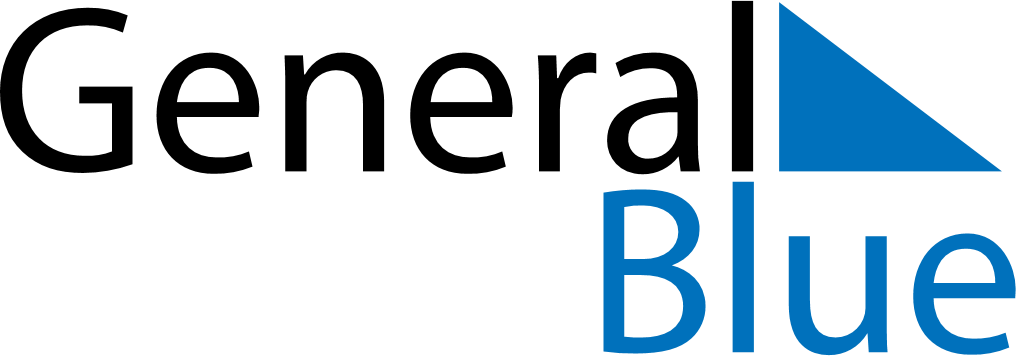 May 2026May 2026May 2026May 2026Svalbard and Jan MayenSvalbard and Jan MayenSvalbard and Jan MayenSundayMondayTuesdayWednesdayThursdayFridayFridaySaturday112Labour DayLabour Day34567889Liberation DayLiberation Day1011121314151516Ascension Day1718192021222223Constitution Day2425262728292930PentecostWhit Monday31